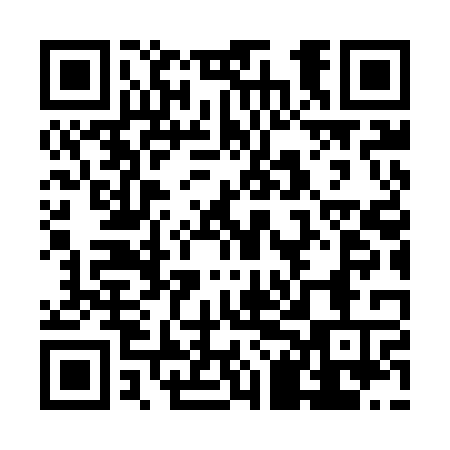 Prayer times for Zawadka Brzostecka, PolandWed 1 May 2024 - Fri 31 May 2024High Latitude Method: Angle Based RulePrayer Calculation Method: Muslim World LeagueAsar Calculation Method: HanafiPrayer times provided by https://www.salahtimes.comDateDayFajrSunriseDhuhrAsrMaghribIsha1Wed2:515:1012:325:377:5310:032Thu2:485:0912:315:387:5510:063Fri2:455:0712:315:397:5610:084Sat2:425:0512:315:407:5810:115Sun2:395:0412:315:417:5910:146Mon2:365:0212:315:428:0110:177Tue2:325:0012:315:428:0210:198Wed2:294:5912:315:438:0410:229Thu2:264:5712:315:448:0510:2510Fri2:234:5612:315:458:0710:2811Sat2:194:5412:315:468:0810:3112Sun2:164:5312:315:478:1010:3413Mon2:154:5112:315:488:1110:3714Tue2:154:5012:315:488:1310:3915Wed2:144:4812:315:498:1410:4016Thu2:144:4712:315:508:1510:4017Fri2:134:4612:315:518:1710:4118Sat2:134:4412:315:528:1810:4219Sun2:124:4312:315:538:1910:4220Mon2:124:4212:315:538:2110:4321Tue2:114:4112:315:548:2210:4322Wed2:114:4012:315:558:2310:4423Thu2:104:3912:315:568:2510:4524Fri2:104:3812:315:568:2610:4525Sat2:104:3612:315:578:2710:4626Sun2:094:3612:325:588:2810:4627Mon2:094:3512:325:588:2910:4728Tue2:094:3412:325:598:3010:4729Wed2:084:3312:326:008:3210:4830Thu2:084:3212:326:008:3310:4831Fri2:084:3112:326:018:3410:49